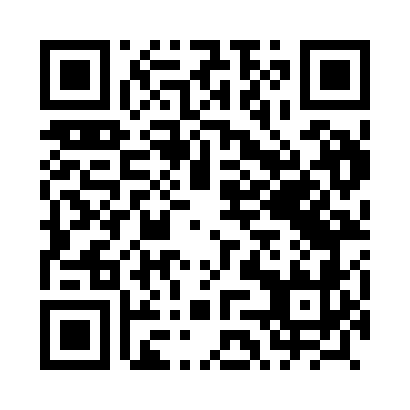 Prayer times for Zabickie, PolandWed 1 May 2024 - Fri 31 May 2024High Latitude Method: Angle Based RulePrayer Calculation Method: Muslim World LeagueAsar Calculation Method: HanafiPrayer times provided by https://www.salahtimes.comDateDayFajrSunriseDhuhrAsrMaghribIsha1Wed2:104:5012:235:337:5810:282Thu2:094:4812:235:348:0010:293Fri2:084:4612:235:358:0110:304Sat2:084:4412:235:368:0310:315Sun2:074:4212:235:378:0510:316Mon2:064:4012:235:388:0710:327Tue2:054:3812:235:408:0810:338Wed2:044:3612:235:418:1010:349Thu2:044:3412:235:428:1210:3410Fri2:034:3212:235:438:1410:3511Sat2:024:3112:235:448:1510:3612Sun2:014:2912:235:458:1710:3613Mon2:014:2712:235:468:1910:3714Tue2:004:2512:235:478:2110:3815Wed1:594:2412:235:488:2210:3916Thu1:594:2212:235:498:2410:3917Fri1:584:2112:235:508:2510:4018Sat1:574:1912:235:508:2710:4119Sun1:574:1712:235:518:2910:4220Mon1:564:1612:235:528:3010:4221Tue1:564:1512:235:538:3210:4322Wed1:554:1312:235:548:3310:4423Thu1:554:1212:235:558:3510:4424Fri1:544:1112:235:568:3610:4525Sat1:544:0912:235:578:3810:4626Sun1:534:0812:235:578:3910:4627Mon1:534:0712:235:588:4010:4728Tue1:534:0612:245:598:4210:4829Wed1:524:0512:246:008:4310:4830Thu1:524:0412:246:018:4410:4931Fri1:524:0312:246:018:4610:50